День седьмой «День России»Непоседам некогда скучать, сегодня праздник  дня России, а наши непоседы живут на её территории. Ребята основательно подошли к празднованию этого дня. Совместно с воспитателями они изучили и повторили основную символику нашей страны, значению цветов нашего  флага. Прошли онлайн  викторину и завершили день  театрализованными номерами.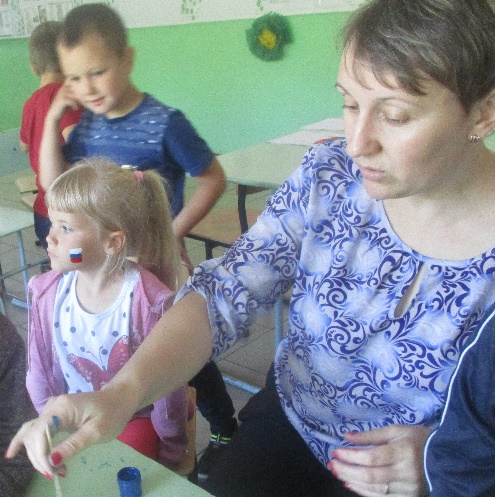 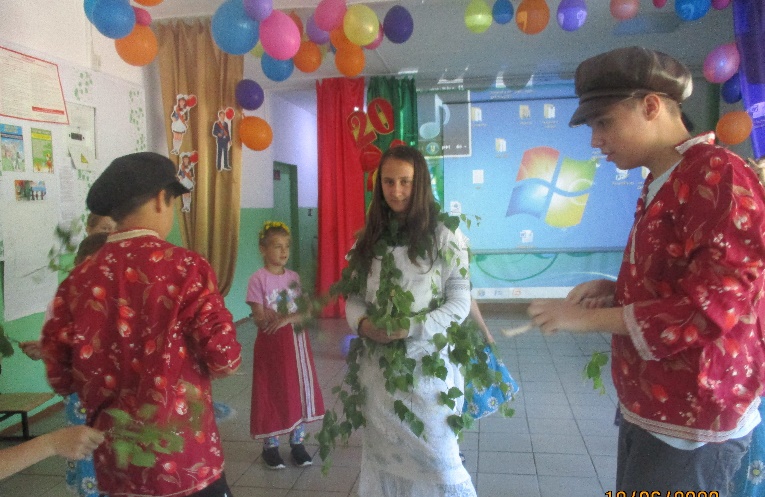 